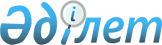 О внесении изменения в решение Кокшетауского городского маслихата от 18 апреля 2017 года № С-9/9 "Об утверждении норм образования и накопления коммунальных отходов по городу Кокшетау"
					
			Утративший силу
			
			
		
					Решение Кокшетауского городского маслихата Акмолинской области от 19 июня 2019 года № С-34/15. Зарегистрировано Департаментом юстиции Акмолинской области 21 июня 2019 года № 7241. Утратило силу решением Кокшетауского городского маслихата Акмолинской области от 6 мая 2021 года № С-6/12.
      Сноска. Утратило силу решением Кокшетауского городского маслихата Акмолинской области от 06.05.2021 № С-6/12 (вводится в действие со дня официального опубликования).
      В соответствии с Приказом Министра энергетики Республики Казахстан от 15 октября 2018 года № 409 "О внесении изменений в приказ Министра энергетики Республики Казахстан от 25 ноября 2014 года № 145 "Об утверждении Типовых правил расчета норм образования и накопления коммунальных отходов" (зарегистрирован в Реестре государственной регистрации нормативных правовых актов за № 17634), Кокшетауский городской маслихат РЕШИЛ:
      1. Внести в решение Кокшетауского городского маслихата "Об утверждении норм образования и накопления коммунальных отходов по городу Кокшетау" от 18 апреля 2017 года № С-9/9 (зарегистрировано в Реестре государственной регистрации нормативных правовых актов № 5956, опубликовано 30 мая 2017 года в Эталонном контрольном банке нормативных правовых актов Республики Казахстан в электронном виде) следующее изменение:
      приложение к указанному решению изложить в новой редакции, согласно приложению к настоящему решению.
      2. Настоящее решение вступает в силу со дня государственной регистрации в Департаменте юстиции Акмолинской области и вводится в действие со дня официального опубликования.
      "СОГЛАСОВАНО" Нормы образования и накопления коммунальных отходов по городу Кокшетау
					© 2012. РГП на ПХВ «Институт законодательства и правовой информации Республики Казахстан» Министерства юстиции Республики Казахстан
				
      Председатель 34-ой
очередной сессии
Кокшетауского городского
маслихата шестого созыва

М.Елюбаев

      Секретарь Кокшетауского
городского маслихата
шестого созыва

Ж. Абишев

      Акимат города Кокшетау
Приложение
к решению Кокшетауского
городского маслихата
от 19 июня 2019 года
№ С-34/15Приложение
к решению Кокшетауского
городского маслихата
от 18 апреля 2017 года
№ С-9/9
№ п/п
Объект образования и накопления коммунальных отходов
Расчетная единица
Норма образования и накопления коммунальных отходов в год, м3
1
Домовладения благоустроенные
1 житель
1,80
2
Домовладения неблагоустроенные
1 житель
2,00
3
Общежития, интернаты, детские дома, дома престарелых и т.п.
1 место проживающий

1 сотрудник
1,40

0,35
4
Гостиницы, санатории, дома отдыха
1 место
1,00
5
Детские сады, ясли
1 место
0,29
6
Учреждения, организации, офисы, конторы, сбербанки, отделения связи
1 сотрудник 
0,60
7
Больницы, прочие лечебно-профилактические учреждения
1 койко-место
0,013
8
Больницы, санатории, прочие лечебно-профилактические учреждения
1 койко-место
1,15
9
Школы и другие учебные заведения
1 учащийся

1 сотрудник
0,07

0,30
10
Театры, кинотеатры, концертные залы, ночные клубы, казино, залы игровых автоматов
1 посадочное место
2,00
11
Театры, кинотеатры, концертные залы, ночные клубы
1 посадочное место
0,20
12
Музеи, выставки
1 м2 общей площади
0,05
13
Стадионы, спортивные площадки
1 место по проекту
0,02
14
Продовольственные, промтоварные магазины, супермаркеты
1 м2 торговой площади
0,30
15
Торговля с машин
1 м2 торгового места
0,10
16
Промтоварные магазины, супермаркеты
1 м2 торговой площади
0,70
17
Рынки, торговые павильоны, киоски, лотки
1 м2 общей площади
0,50
18
Оптовые базы, склады продовольственных товаров
1 м2 общей площади
0,24
19
Оптовые базы, склады промышленных товаров
1 м2 общей площади
0,24
20
Дома быта: обслуживание населения
1 м2 общей площади
0,45
21
Вокзалы, автовокзалы, аэропорты
1 м2 общей площади
0,60
22
Пляжи
1 м2 общей площади
0,20
23
Аптеки
1 м2 торговой площади
0,40
24
Автостоянки, автомойки, АЗС, гаражи
1 машина-место

1 сотрудник
0,50

0,40
25
Автомастерские
1 работник
0,35
26
Гаражные кооперативы
на 1 гараж
1,20
27
Парикмахерские, косметические салоны
1 рабочее место
3,60
28
Прачечные, химчистки, ремонт бытовой техники, швейные ателье
1 м2 общей площади
0,45
29
Мастерские ювелирные, по ремонту обуви, часов
1 м2 общей площади
0,45
30
Мелкий ремонт и услуги (изготовление ключей и т.д.)
1 рабочее место 
0,45
31
Бани, сауны
1 м2 общей площади
0,45
32
Садоводческие кооперативы 
1 участок
1,00